Agenda Biennial meeting of the National Bull Terrier Council (Australia)
Date: Friday 11th February 1pm- 2pm  Venue: Canberra, Australia Meeting opened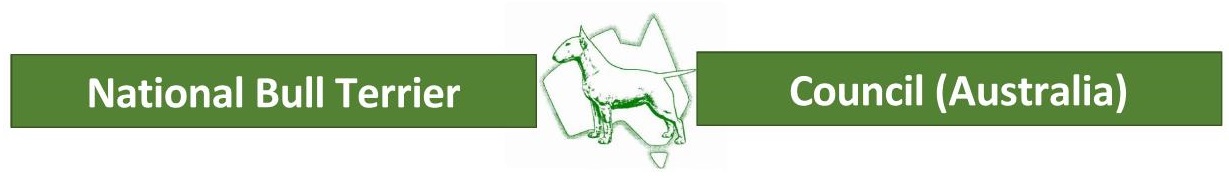 Meeting Opened at 2:40 pm by the President Di CrossAttendeesApologiesBT & BT(M) WA – Stan HonneryMinutes - "that the Minutes be accepted as an accurate reflection of the Annual General Meeting /Biennial Election of 20/04/2019"Moved: J SchaferSeconded: T YeohExecutive ReportsPresidents ReportThe Presidents report was read by D Cross and is attachedSecretary's reportThe Secretary report was read by C Haseldine and is attachedElection of Office BearersPresident – Mrs D CrossSecretary – Dr C HaseldineMrs D Cross was elected as the President unopposed, and Dr C Haseldine was elected as the secretary unopposed.Items for DiscussionMotion 21/20 - The proposed book should be discussed at the next meeting of the NBTCA to be held next year in Canberra.Currently, a private book is being produced, ready to soon be published. A discussion then took place on the privately funded book and what would be in the book.Di Cross suggested that we take it back to the clubs and start now on an NBTCA book and capture the missed years. The format will be the same as the other books, and all clubs to approve the contents and look.Moved: T Wiseman 	Seconded: C CookHealth Officer – Meryl Elphick and funding towards research for DNA markersA discussion took place on the health and our health officer, Meryl, who is currently formulating a response to go to the ANKC.It was discussed that we need to approach the ANKC for funding for research on health/DNA markers.A discussion was also had on liaising with overseas clubs to discuss what they may already be researching as there is no need to double up, although we may be able to contribute if we get funding. General DiscussionA discussion then took place on the rules around ROM judges and the application process; the discussion concluded that the NDBTC would put a motion into the NBTCA to change the approval of ROM judges.It was discussed that if Notices of motion are not worded correctly, they can’t be voted on correctly. The NBTCA to advise/help clubs where they can on changing the wording.Meeting closedThe meeting was closed at 3:24 pm.Delegates:  BTCSA –K KingBTC (NSW) – J SchaferBTMCV – S BoverBT & BTM WA – NoneACTBTC –S BlandeyNDBTC – T WisemanBTCWA – J WatkissBTCQLD – T YeohBTCVIC – C CookNon Delegates:T Ruch, N Southam